Осторожно: ОГОНЬ!!!Не секрет, что пожары чаще всего происходят от беспечного отношения к огню самих людей.Значительная часть пожаров происходит в жилье. Здесь гибель и травматизм людей от дыма и огня составляет 9 случаев из 10. По данным Центра пожарной статистики в России при пожарах среди 1 миллиона потерпевших погибает более 100 человек. Это в 6 раз больше, чем в США. Основными причинами пожаров в быту являются: неосторожное обращение с огнем при курении и приготовлении пищи, использование электробытовых приборов, теле-, видео- и аудиотехники, не адаптированной к отечественной электросети или неисправных, проведение электросварочных работ при ремонтных работах в квартирах, детские шалости с огнем.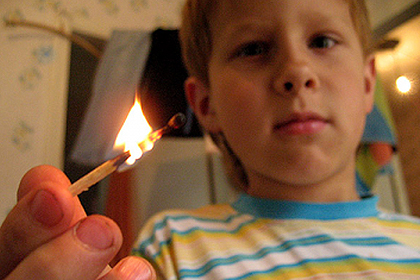 Пожарная безопасность в квартире:Не балуйся дома со спичками и зажигалками. Это одна из причин пожаров.Не оставляй без присмотра включенные электроприборы, особенно утюги, обогреватели, телевизор, светильники и др. Уходя из дома, не забудь их  выключить.Не суши белье над плитой. Оно может загореться.Не забывай выключить газовую плиту. Если почувствовал запах газа, не зажигай спичек и не включай свет. Срочно проветри квартиру.Ни в коем случае не зажигай фейерверки, свечи или бенгальские огни дома без взрослых.Пожарная безопасность в деревне:В деревне или на даче без взрослых не подходи к печи и не открывай печную дверцу. Оттуда могут выскочить раскаленный уголек или искра и стать причиной пожара.Никогда не прикасайся голыми руками к металлическим частям печки. Ты можешь получить серьезный ожог.Не трогай без разрешения взрослых печную заслонку. Если ее закрыть раньше времени, в доме скопится угарный газ, и можно задохнуться. Пожарная безопасность в лесу:Пожар - самая большая опасность в лесу. Поэтому не разводи костер без взрослых.Не балуйся с огнем. В сухую жаркую погоду достаточно одной спички или искры от фейерверка, чтобы лес загорелся.Если пожар все-таки начался, немедленно выбегай из леса. Старайся бежать в ту сторону, откуда дует ветер.Выйдя из леса, обязательно сообщи о пожаре взрослым.Если начался пожар, а взрослых дома нет,поступай так:Если огонь небольшой, можно попробовать сразу же затушить его, набросив на него плотную ткань или одеяло, заливая водой или засыпая песком.Если огонь сразу не погас, немедленно убегай из дома в безопасное место. И только после этого позвони в пожарную охрану по телефону `01` или попроси об этом соседей.Если не можешь убежать из горящей квартиры, сразу же позвони по телефону «01» и сообщи пожарным точный адрес и номер своей квартиры. После этого зови из окна на помощь соседей и прохожих.При пожаре дым гораздо опаснее огня. Большинство людей при пожаре гибнут от дыма. Если чувствуешь, что задыхаешься, опустись на корточки или продвигайся к выходу ползком - внизу дыма меньше.Если в помещение проник дым, надо смочить водой одежду, покрыть голову мокрой салфеткой и выходить пригнувшись или ползком.Обязательно закрой форточку и дверь в комнате, где начался пожар. Закрытая дверь может не только задержать проникновение дыма, но иногда и погасить огонь.Наполни водой ванну, ведра, тазы. Можешь облить водой двери и пол.При пожаре в подъезде никогда не садись в лифт. Он может отключиться и ты задохнешься.Когда приедут пожарные, во всем их слушайся и не бойся. Они лучше знают, как тебя спасти.Запомните самое главное правило не только при пожаре, но и при любой другой опасности: «Не поддавайтесь панике и не теряйте самообладания!»ДЕТИ И ОГОНЬБольшинство несчастных случаев с детьми можно предотвратить, предвидя всё, что может сделать ребёнок, создав необходимые условия для безопасной жизнедеятельности. В рамках общественного дошкольного воспитания невозможно решить весь круг проблем, связанных с безопасностью ребёнка, поэтому большая роль в этом вопросе принадлежит родителям.  Сила и стойкость семейных воздействий связана с тем, что они постоянны и длительны, повторяются в самых разнообразных жизненных ситуациях. В семье имеются объективные возможности включения детей в бытовую хозяйственную деятельность, где и приобретаются навыки безопасности. Детям очень нравится повторять действия взрослых – это помогает им самим почувствовать себя взрослыми.Почему-то притягательной силой обладает для детей огонь. Наблюдая за тем, как пользуются огнём старшие – зажигают газовую плиту, разводят огонь в печи, сжигают мусор, – дети хотят, чтобы и им дали попробовать, скажем, разжечь костёр или зажечь спичку.Если поблизости случается пожар, ребёнка так и тянет пойти посмотреть на огонь, поэтому очень важно, чтобы дети запомнили с малых лет: с огнём шутки плохи, так как он легко может выйти из-под контроля и стать по-настоящему опасным. Маленьким детям нельзя играть с зажигалкой и спичками: от одной выпавшей из рук зажжённой спички или вспыхнувшего коробка произойдёт пожар, который охватит ковёр, занавеску, мебель и, наконец, всю квартиру, а испугавшийся ребёнок просто убежит. Вот почему в руках маленьких детей огонь особенно опасен.Когда ребёнка старшего дошкольного возраста учат обращаться с огнём или когда он просто стоит у зажжённой плиты, рядом обязательно должен быть кто-нибудь из старших и внимательно наблюдать за ним, чтобы не случилось беды.Надо помнить, что причиной пожара могут стать не только детские шалости со спичками, зажигалками, свечами, но и неисправная электропроводка, не выключенный из электрической сети электроприбор (чайник, утюг, фен, телевизор). Электрический ток, заставляющий работать приборы, - наш помощник, но он может быть опасным и даже вызвать пожар. Запах горелой резины, дымящийся проводок, нагревающиеся при работе розетка и вилка, проскакивание искры при включении и выключении вилки из розетки – всё это может привести к пожару.Вот некоторые правила, которые надо соблюдать:Уходя из дома, закройте газовые конфорки, выключите из розеток все электроприборы, погасите свет.Не пользуйтесь неисправными электроприборами и проводкой.Вставьте заглушки в розетки.Не накрывайте лампы и светильники тканью или бумагой.Не разрешайте детям играть возле новогодней ёлки с петардами, бенгальскими огнями, хлопушками.Устраивайте фейерверки на улице подальше от жилых домов.Не храните на кухне легковоспламеняющиеся жидкости (бензин, керосин, лаки, краски, ацетон, спирт, жидкие масла). Их следует хранить в специальных бутылках или банках в металлическом шкафчике и подальше от огня.Если в доме есть печка, то вечером, перед сном, погасите огонь полностью.Не сушите бельё над газовой плитой. Между педагогами и родителями должно быть полное взаимопонимание, так как разные требования, предъявляемые детям в дошкольном учреждении и дома, могут вызвать у них растерянность, обиду или даже агрессивность.С помощью игры воспитатели предлагают детям следующий алгоритм поведения:Если в доме что-то загорелось —быстро уйти или выбежать из комнаты или квартиры, рассказать об этом взрослым и просить их позвонить по телефону « 01», маме на работу;позвонить из телефона-автомата по телефону «01» и сказать, что в доме пожар, при этом обязательно надо назвать свой домашний адрес.Если в квартире много дыма —низко пригнувшись, двигаться к двери, прикрывая нос и рот мокрым платком, полотенцем; загорелась одежда - падать и, катаясь, сбивать огонь.Родители должны научить детей пользоваться настоящим телефоном. Это умение может возникнуть и закрепиться в процессе специального тренинга, при этом родители не должны забывать о профилактике ложных вызовов.